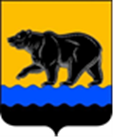 СЧЁТНАЯ ПАЛАТА ГОРОДА НЕФТЕЮГАНСКА16 мкрн., д. 23, помещение № 97, г. Нефтеюганск, Ханты-Мансийский автономный округ - Югра(Тюменская область), 628310, телефон: 20-30-54, факс: 20-30-63 е-mail: sp-ugansk@mail.ru_____________________________________________________________________________________ЗАКЛЮЧЕНИЕ на проект изменений в муниципальную программу города Нефтеюганска «Развитие жилищной сферы города Нефтеюганска»Счётная палата города Нефтеюганска на основании статьи 157 Бюджетного кодекса Российской Федерации, Положения о Счётной палате города Нефтеюганска, утверждённого решением Думы города Нефтеюганска от 22.12.2021 № 56-VII, рассмотрев проект изменений в муниципальную программу города Нефтеюганска «Развитие жилищной сферы города Нефтеюганска» (далее по тексту – проект изменений), сообщает следующее:1. При проведении экспертно-аналитического мероприятия учитывалось наличие экспертизы:1.1. Департамента финансов администрации города Нефтеюганска на предмет соответствия проекта муниципальной программы бюджетному законодательству Российской Федерации и возможности финансового обеспечения его реализации из бюджета города Нефтеюганска.1.2. Департамента экономического развития администрации города Нефтеюганска на предмет соответствия:- требованиям, установленными нормативными правовыми актами Российской Федерации, автономного округа и города Нефтеюганска об инвестиционной деятельности, осуществляемой в форме капитальных вложений, а также в сфере управления проектной деятельностью;- Порядку принятия решения о разработке муниципальных программ города Нефтеюганска, их формирования, утверждения и реализации, утверждённому постановлением администрации города Нефтеюганска от 18.04.2019 № 77-нп «О модельной муниципальной программе города Нефтеюганска, порядке принятия решения о разработке муниципальных программ города Нефтеюганска, их формирования, утверждения 
и реализации» (далее – Порядок от 18.04.2019 № 77-нп);- структурным элементам, целям муниципальной программы;- срокам её реализации, задачам муниципальной программы;- целевым показателям, характеризующим результаты её реализации, целям муниципальной программы и её структурным элементам.2. Предоставленный проект изменений соответствует Порядку 
от 18.04.2019 № 77-нп.3. Проектом изменений планируется: 3.1. Внести изменения в таблицу 3 «Показатели муниципальной программы», а именно:- увеличить количество освобождённых земельных участков в 2024 году на 15 штук;- увеличить протяжённость вновь построенных, реконструированных инженерных сетей в 2025 году на 736,9 п.м., в 2026 году на 467,6 п.м.;- увеличить количество изъятых объектов недвижимого имущества, расположенных на земельных участках, изымаемых для муниципальных нужд в 2024 году на 1 штуку. 3.2. Увеличение объёма финансирования муниципальной программы за счёт средств местного бюджета в 2024 году на сумму 154,420 тыс. рублей, в том числе по:3.2.1. Комплексу процессных мероприятий «Осуществление полномочий в области градостроительной деятельности» по департаменту градостроительства и земельных отношений администрации города Нефтеюганска (далее - ДГиЗО) увеличение за счёт средств местного бюджета в сумме 16,984 тыс. рублей, а именно:- перераспределение средств на выполнение работ по внесению изменений в схему размещения рекламных конструкций на территории города Нефтеюганска за счёт экономии по результатам проведённых торгов по оплате за потребление электрической энергии в сумме 677,532 тыс. рублей;- уменьшение средств по результатам проведённых торгов и отмены закупки на выполнение работ по внесению изменений в местные нормативы градостроительного проектирования города Нефтеюганска, формирование и ведение информационной системы обеспечения градостроительной деятельности, в связи с планируемым к закрытию бюджетных ассигнований средств бюджета автономного округа, в сумме 660,548 тыс. рублей.3.2.2. Комплексу процессных мероприятий «Освобождение земельных участков, планируемых для жилищного строительства и комплекса мероприятий по формированию земельных участков для индивидуального жилищного строительства» по департаменту жилищно-коммунального хозяйства администрации города Нефтеюганска уменьшение средств, выделенных на снос многоквартирных домов, в общей сумме 131 378,970 тыс. рублей, в том числе за счёт средств бюджета автономного округа в сумме 119 554,800 тыс. рублей, средств местного бюджета в сумме 11 824,170 тыс. рублей, а именно:- уменьшение в 2024 году в общей сумме 49 932,680 тыс. рублей, в том числе за счёт средств бюджета автономного округа в сумме 45 438,700 тыс. рублей, средств местного бюджета в сумме 4 493,980 тыс. рублей;- увеличение в 2025 году в общей сумме 13 373,410 тыс. рублей, в том числе за счёт средств бюджета автономного округа в сумме 12 169,800 тыс. рублей, средств местного бюджета в сумме 1 203,610 тыс. рублей;- уменьшение в 2026 году в общей сумме 94 819,700 тыс. рублей, в том числе за счёт средств бюджета автономного округа в сумме 86 285,900 тыс. рублей, средств местного бюджета в сумме 8 533,800 тыс. рублей.3.2.3. Комплексу процессных мероприятий «Проектирование и строительство инженерных сетей для увеличения объёмов жилищного строительства» по ДГиЗО увеличение в общей сумме 131 379,090 тыс. рублей, в том числе за счёт средств бюджета автономного округа в сумме 119 554,800 тыс. рублей, средств местного бюджета в сумме 11 824,290 тыс. рублей, а именно:-  увеличение в 2024 году в общей сумме 49 932,800 тыс. рублей, в том числе за счёт средств бюджета автономного округа в сумме 45 438,700 тыс. рублей, средств местного бюджета в сумме 4 494,100 тыс. рублей;- уменьшение в 2025 году в общей сумме 13 373,410 тыс. рублей, в том числе за счёт средств бюджета автономного округа в сумме 12 169,800 тыс. рублей, средств местного бюджета в сумме 1 203,610 тыс. рублей;- увеличение в 2026 году в общей сумме 94 819,700 тыс. рублей, в том числе за счёт средств бюджета автономного округа в сумме 86 285,900 тыс. рублей, средств местного бюджета в сумме 8 533,800 тыс. рублей.Данное средства планируется на строительно-монтажные работы следующих объектов:- «Тепловые сети 2 Ду 530 по ул. Набережная от МК 16А-5 до МК15-18 Нефтяников» (участок от МК16-5 Набережная до ТК 1-15 мкр.) в 2026 году;- «Сооружение, сети теплоснабжения в 2-х трубном исполнении, микрорайон 15 от ТК-1 и ТК-6 до ТК-4. Реестр. № 529125 (участок от ТК 1-15 мкр. до МК 14-23 Неф) в 2024 и 2025 годах.3.2.4. Комплексу процессных мероприятий «Изъятие земельных участков и расположенных на них объектов недвижимого имущества для муниципальных нужд» департаменту муниципального имущества администрации города Нефтеюганска увеличение за счёт средств местного бюджета в сумме 137,316 тыс. рублей для выплаты выкупной стоимости за нежилой объект.3.3. Внести изменения в таблицу 7 «Перечень создаваемых объектов», а именно: - по объекту «Тепловые сети 2 Ду 530 по ул. Набережная от МК 16А-5 до МК15-18 Нефтяников» (участок от МК16-5 Набережная до ТК 1-15 мкр.) уточнена мощность - 467,6 метров и срок строительства 2026 год;- включен новый объект «Сооружение, сети теплоснабжения в 2-х трубном исполнении, микрорайон 15 от ТК-1 и ТК-6 до ТК-4. Реестр. № 529125 (участок от ТК 1-15 мкр. до МК 14-23 Неф) мощностью - 1 204,5 метров и сроком строительства 2024-2025 годы.По результатам экспертизы замечания к проекту изменений отсутствуют.  Председатель 								         С.А. Гичкина Исполнитель:начальник инспекторского отдела № 2Глазунова Галина Михайловна8 (3463) 20-30-65от 10.06.2024 № Исх. СП-329-4 